«Горячая линия» Роспотребнадзора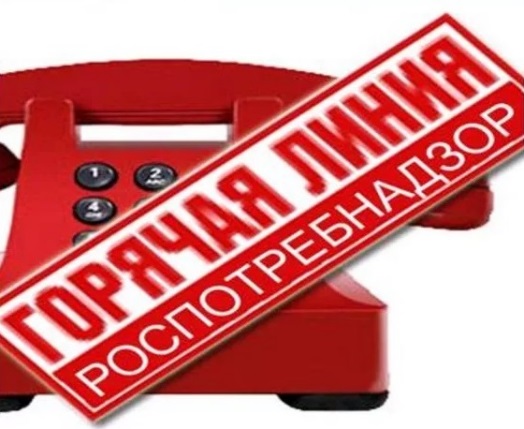 С 25 февраля по 10 марта 2019 года (кроме выходных дней) с 8-00 до 17-00 (обеденный перерыв - 12.00-12.45) работает «горячая линия» по вопросам профилактики ОРВИ и гриппа.Граждане могут узнать рекомендации специалистов-эпидемиологов: об основных правилах профилактики гриппа и ОРВИ, о симптомах этих заболеваний, необходимых мерах при первых признаках недомогания. Сотрудники ведомства готовы предоставить рекомендации для родителей, как уберечь детей от простудных инфекций, озвучить правила использования масок и другие меры профилактики инфекционных заболеваний.Телефоны территориального отдела Управления Роспотребнадзора по Краснодарскому краю в Темрюкском районе: 8(86148)5-37-76, 8(86148)4-45-92.Телефоны Анапского филиала ФБУЗ «Центр гигиены и эпидемиологии в Краснодарском крае»: 8(86148)6-02-49, 5-46-98.Начальник территориального отдела Г.Н. Севастьянова